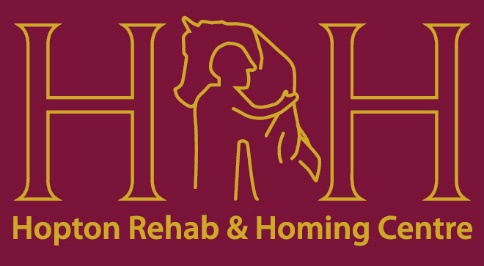 Dear allI will be taking part in/holding a/carrying out (insert event) on (insert date) at (insert venue) in aid of Hopton Rehab & Homing Centre (for horses). It is my aim to raise £__________ for the charity.All proceeds will be donated to HRH which is UK registered charity to rehabilitate and rehome horses and ponies who through no fault of their own have been unable to remain in their current homes. Many of the horses are rideable and some are simply perfect companions who just want forever homes and love for their remaining lives.For more details of the Charity and the work they do, please visit https://hoptonrehabhoming.org where you will see the horses and ponies available as well as some that have gone to their forever homes.The Charity relies on fundraising from events such as this, so please give generously to my event and consider joining me or helping though the many other ways listed on the website.Thank you for supporting me, Hopton Rehab & Homing (for horses) are profoundly grateful and so am I.I will let you know how I get on.Kind regards(insert name)This event is held in aid of Hopton Rehab & Homing Centre, fundraising@hoptonrehabhoming.org a registered UK Charity, number 1173847, registered in England & Wales https://hoptonrehabhoming.org